Uchwała Nr      /        /2021Rady Powiatu w Ostródziez dnia ………………… 2021 r.w sprawie przyjęcia do realizacji „Powiatowego Programu Przeciwdziałania Przemocy 
w Rodzinie oraz Ochrony Ofiar Przemocy w Rodzinie w Powiecie Ostródzkim 
na lata 2021 – 2025”Na podstawie art. 6 ust. 3 pkt 1 ustawy z dnia 29 lipca 2005 r. o przeciwdziałaniu przemocy
w rodzinie (Dz.U. 2020 poz. 218 z późn. zm.) w związku z art. 12 pkt. 11 ustawy z dnia 
5 czerwca 1998 r. o samorządzie powiatowym (Dz.U. 2020 poz. 920 z późn. zm.)  Rada Powiatu uchwala, co następuje:§ 1Przyjmuje się do realizacji „Powiatowy Program Przeciwdziałania Przemocy w Rodzinie oraz
Ochrony Ofiar Przemocy w Rodzinie w Powiecie Ostródzkim na lata 2021 – 2025”, który stanowi załącznik do niniejszej uchwały.§ 2Wykonanie uchwały powierza się Zarządowi Powiatu.§ 3Uchwała wchodzi w życie z dniem podjęcia i podlega podaniu do publicznej wiadomości.UZASADNIENIEZgodnie z ustawą o przeciwdziałaniu przemocy w rodzinie powiat ma obowiązek opracowania powiatowego programu przeciwdziałania przemocy w rodzinie oraz ochrony ofiar przemocy w rodzinie. Jest to zadanie własne realizowane przez powiat. W związku z powyższym, należy przyjąć uchwałą Rady Powiatu przedłożony Powiatowy Program Przeciwdziałania Przemocy na lata 2021-2025. Załącznik 
do Uchwały Nr …../..…/2021Rady Powiatu w Ostródziez dnia ……..lipca 2021 r.POWIATOWY PROGRAM PRZECIWDZIAŁANIA PRZEMOCY W RODZINIE ORAZ OCHRONY OFIAR PRZEMOCY W RODZINIE W POWIECIE OSTRÓDZKIM NA LATA 2021 – 2025Nie kopiować – własność powiatu ostródzkiego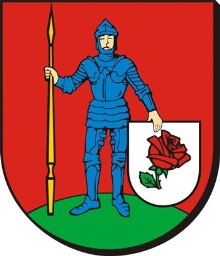 OSTRÓDA 2021Spis treściWstęp……………………………………………………………………………………………………………………………………3Podstawowe akty prawne związane z realizacją programu……………………………………………………4Diagnoza……………………………………………………………………………………………………………………………….5Cele i działania…………………………………………………………………………………………………………………….11Monitoring………………………………………………………………………………………………………………………….16Finansowanie………………………………………………………………………………………………………………………16Słowniczek………………………………………………………………………………………………………………………….16WstępKonstytucja Rzeczpospolitej Polskiej w art. 18 stanowi, że rodzina znajduje się pod ochroną i opieką Rzeczpospolitej Polskiej. Podkreślenie rodziny w podstawowym akcie prawnym jest wyrazem znaczenia tej instytucji w życiu społecznym. Prawidłowe relacje 
w dobrze funkcjonującej rodzinie mają fundamentalne znaczenia dla życia człowieka, ponieważ kształtują jego osobowość wpływając na wyznawany system wartości. Poczucie bezpieczeństwa członków rodziny jest niezbędnym elementem w wypełnianiu właściwie ról społecznych, tworząc sprzyjające warunki rozwoju wszystkich członków rodziny. Wymieniając prawo do życia i zdrowia oraz poszanowania godności osobistej jako podstawowe prawa człowieka „Ustawa z dnia 29 lipca 2005 r. o przeciwdziałaniu przemocy w
 rodzinie” nakłada na władze publiczne obowiązek zapewnienia wszystkim obywatelom równego traktowania i poszanowania ich praw i wolności. Szczególna rola w zwiększaniu skuteczności przeciwdziałania przemocy w rodzinie jest związana z działalnością samorządu. Do istotnych zadań własnych samorządu powiatowego należy opracowanie 
i realizacja powiatowego programu przeciwdziałania przemocy w rodzinie oraz ochrony ofiar przemocy w rodzinie. Niniejszy program jest kontynuacją i uzupełnieniem działań realizowanych w latach 2016 – 2020.Nie kopiować – własność powiatu ostródzkiegoPodstawowe akty prawne związane z realizacją programuPodstawę prawną w realizacji programu stanowią następujące akty prawne:Ustawa: Nie kopiować – własność powiatu ostródzkiegoz dnia 29 lipca 2005 r. o przeciwdziałaniu przemocy w rodzinie (Dz.U. 2020 r. poz. 218).z dnia 5 czerwca 1998 r. o samorządzie powiatowym (Dz.U. z 2020 r., poz. 920).z dnia 12 marca 2004 r. o pomocy społecznej (Dz.U. z 2020 r., poz. 1876).z dnia 9 czerwca 2011 r. o wspieraniu rodziny i systemie pieczy zastępczej (Dz.U. z 2020 r., poz. 821).z dnia 26 października 1982 r. o wychowaniu w trzeźwości i przeciwdziałaniu alkoholizmowi (Dz.U. 2019 poz. 2277).Rozporządzenie:Rady Ministrów z dnia 13 września 2011 r. w sprawie procedury „Niebieskie Karty” oraz wzorów formularzy „Niebieska Karta”, (Dz. U. z 2011 r., nr 209, poz. 1245).Ministra Pracy i Polityki Społecznej z dnia 22 lutego 2011 r. w sprawie standardu podstawowych usług świadczonych przez specjalistyczne ośrodki wsparcia dla ofiar przemocy w rodzinie, kwalifikacji osób zatrudnionych w tych ośrodkach, szczegółowych kierunków prowadzenia oddziaływań korekcyjno-edukacyjnych wobec osób stosujących przemoc w rodzinie oraz kwalifikacji osób prowadzących oddziaływania korekcyjno-edukacyjne (Dz.U. 2011 nr 50 poz. 259).Uchwała:  Nie kopiować – własność powiatu ostródzkiegoNr 16 Rady Ministrów z dnia 1 lutego 2021 r. w sprawie ustanowienia Krajowego Programu Przeciwdziałania Przemocy w Rodzinie na rok 2021 (M.P. 2021 poz. 235).Akty prawa lokalnego: Nie kopiować – własność powiatu ostródzkiegoWojewódzki Program Przeciwdziałania Przemocy w Rodzinie w Województwie 
Warmińsko – Mazurskim na lata 2021 – 2026 (załącznik do uchwały Nr 1/6/21/VI Zarządu Województwa Warmińsko – Mazurskiego z dnia 5 stycznia 2021 r.).DiagnozaDane statystycznePrzemoc w rodzinie jest istotnym problemem społecznym. Z raportu zrealizowanego na zamówienie MRPiPS wynika, że zjawisko przemocy w rodzinie dotyczy 50% polskich rodzin, z czego w 47% z nich pozostaje nieujawnione. Natomiast z sondażu przeprowadzonego 
na zlecenie MSWiA z poprzednich lat wynika, że co siódmy Polak (14%) był świadkiem przemocy w rodzinie, a tylko dwie na pięć osób zgłosiło ten fakt odpowiednim instytucjom (IPSOS. Przemoc w rodzinie. Występowanie i częstotliwość zgłaszania; grudzień 2014). Z danych raportu wynika, że większość osób doświadczających przemocy charakteryzuje się wykształceniem zawodowym (34%) lub średnim (31%), aż 32% to osoby bezrobotne a 27% pracujące na etat, przy czym procent aktywnych zawodowo osób doświadczających przemocy jest nieco mniejszy (43%) niż procent osób nieaktywnych zawodowo (57%). Sprawcą przemocy w przypadku 94% respondentów to małżonek lub małżonka, w związkach nieformalnych - 82% sprawców to partnerzy. (Raport z badania eksperckiego IDEABLOG zrealizowanego na zamówienie Ministerstwa Pracy i Polityki Społecznej; 2011).Realizacja założeń ostatniego programu potwierdziła, że w powiecie ostródzkim osobami doświadczającymi przemocy w rodzinie są częściej mieszkańcy wsi niż miast, zdecydowanie częściej kobiety niż mężczyźni. W szczególnie trudnej sytuacji znajdują się kobiety z małych miejscowości, gdzie występuje uzależnienie ekonomicznie od sprawców. Korzystanie z oferty w mieście wiąże się dla mieszkańców wsi z utrudnieniami, np. problemem z dojazdem (w związku z ograniczeniami finansowymi, brakiem środka transportu lub sporadycznymi połączeniami komunikacyjnymi między miejscowością docelową 
a miejscowością zamieszkania). Powyższe informacje potwierdzają dane dotyczące procedury niebieskiej karty prowadzonej przez policję w powiecie ostródzkim (Tabela nr 1).Nie kopiować – własność powiatu ostródzkiegoTabela 1. Sprawozdanie z podjętych przez policję działań dotyczące procedury „niebieskiej karty”Źródło: Komenda Powiatowa Policji Ostróda 2021 r.W 2020 roku Pogotowie „Niebieska Linia” podejmowało działania w sprawie pokrzywdzonych z terenu całego kraju. W rozpatrywanych sprawach osobami doświadczającymi przemocy były przeważnie dorosłe kobiety jednak również mężczyźni nierzadko korzystali z możliwości uzyskania porady czy wsparcia. Interwencje dotyczyły zazwyczaj więcej niż jednego rodzaju przemocy; psychicznej towarzyszyła najczęściej fizyczna, ekonomiczna lub zaniedbanie. Odnotowano również niemały udział przemocy ekonomicznej oraz seksualnej. Często interwencje były podejmowane w sytuacji nietrzeźwości sprawcy przemocy. Zwiększyła się liczba sygnałów od świadków przemocy (Ogólnopolskie Pogotowie dla Ofiar Przemocy w Rodzinie; 2020r.). Okoliczności interwencji w powiecie ostródzkim przedstawia Tabela nr 2.Tabela 2. Dane statystyczne – art. 207 §1 KK.Źródło: Komenda Powiatowa Policji w Ostródzie 2021 r.Zasoby instytucjonalneW powiecie ostródzkim przeciwdziałaniem przemocy w rodzinie zajmują się instytucje 
i organizacji, w szczególności podmioty wskazane w Procedurze „Niebieskiej Karty”. Należą do nich: jednostki organizacyjne pomocy społecznej, gminne komisje rozwiązywania problemów alkoholowych, Policja, oświata i ochrona zdrowia, przekazujące informacje 
o podjętych działaniach przewodniczącym zespołów interdyscyplinarnych. Istotną rolę pełnią również: sąd, służba kuratorska, prokuratura, organizacje pozarządowe. W przypadku zaangażowania tylu instytucji, różnych szczebli niezwykle ważnym elementem jest koordynacja działań i kultura współpracy.	Zadania samorządu powiatowego w zakresie przeciwdziałania przemocy w rodzinie realizuje wyspecjalizowana jednostka organizacyjna jaką jest Powiatowe Centrum Pomocy Rodzinie w Ostródzie, do którego zadań należy w szczególności: opracowanie i realizacja powiatowego programu przeciwdziałania przemocy 
w rodzinie oraz ochrony ofiar przemocy w rodzinie; opracowanie i realizacja programów służących działaniom profilaktycznym mającym na celu udzielenie specjalistycznej pomocy, zwłaszcza w zakresie promowania 
i wdrożenia prawidłowych metod wychowawczych w stosunku do dzieci w rodzinach zagrożonych przemocą w rodzinie;zapewnienie osobom dotkniętym przemocą w rodzinie miejsc w ośrodkach wsparcia; zapewnienie osobom dotkniętym przemocą w rodzinie miejsc w ośrodkach interwencji kryzysowej;Zadania samorządu powiatowego zlecone z zakresu administracji rządowej:tworzenie i prowadzenie specjalistycznych ośrodków wsparcia dla ofiar przemocy 
w rodzinie;opracowywanie i realizacja oddziaływań korekcyjno-edukacyjnych dla osób stosujących przemoc w rodzinie. Skuteczna realizacja zadań, za które odpowiada powiat jest możliwa wyłącznie we współpracy z innymi podmiotami działającymi w obszarze przeciwdziałania przemocy. Szczególne rolę wyznaczono w tym względzie samorządom gminnym, które poprzez ośrodki pomocy społecznej realizują następujące zadania: opracowanie i realizacja gminnego programu przeciwdziałania przemocy w rodzinie oraz ochrony ofiar przemocy w rodzinie;prowadzenie poradnictwa i interwencji w zakresie przeciwdziałania przemocy 
w rodzinie w szczególności poprzez działania edukacyjne służące wzmocnieniu opiekuńczych i wychowawczych kompetencji rodziców w rodzinach zagrożonych przemocą w rodzinie; zapewnienie osobom dotkniętym przemocą w rodzinie miejsc w ośrodkach wsparcia; tworzenie zespołów interdyscyplinarnych. Ważną rolę w systemie przeciwdziałania przemocy pełnią zespoły interdyscyplinarne. 
Na terenie powiatu funkcjonuje dziewięć zespołów interdyscyplinarnych, umiejscowionych przy gminnych ośrodkach pomocy społecznej. W skład zespołu wchodzą specjaliści zajmujący się problemem przemocy w rodzinie, w tym specjaliści z powiatu. Powiat ostródzki dotychczas zlecał organizacjom pozarządowym prowadzenie punktu interwencji kryzysowej zapewniającego bezpieczne schronienie oraz wsparcie specjalistyczne osobom doświadczającym przemocy. Zlecane były także zadania dotyczące opracowania 
i realizacji programów korekcyjno – edukacyjnych dla osób stosujących przemoc w rodzinie.Mieszkańcy powiatu doświadczający przemocy mogą uzyskać wsparcie w jednym z dwóch Specjalistycznych Ośrodków Wsparcia prowadzonych w Elblągu i Olsztynie, w zakresie poradnictwa psychologicznego, prawnego, zapewnienia opieki socjalno – bytowej i pracy socjalnej.Na terenie powiatu działa również Lokalny Punkt Pomocy dla Osób Pokrzywdzonych Przestępstwem prowadzonym przez Elbląskie Centrum Mediacji i Aktywizacji Społecznej 
w Elblągu. Udziela wsparcia w zakresie poradnictwa prawnego i psychologicznego w wymiarze 10 godzin tygodniowo. Z danych uzyskanych z Ośrodka wynika, że ze wsparcia rocznie korzysta ok. 25 osób pokrzywdzonych przestępstwem i członków ich rodzin. Ponadto prowadzone jest 
w gminach poradnictwo specjalistyczne – prawne i psychologiczne finansowane ze środków będących w dyspozycji Pełnomocników Gminnych Komisji Rozwiązywania Problemów Alkoholowych.RekomendacjeOd 2015 r. PCPR w Ostródzie współpracuje z osobami pracującymi w obszarze przeciwdziałania przemocy w rodzinie z powiatu ostródzkiego oraz specjalistami zajmującymi się szeroko rozumianą pomocą społeczną stykającymi się z problem przemocy w rodzinie, wśród osób starszych i osób z niepełnosprawnością. Skutkiem wieloletniej współpracy jest wypracowanie następujących rekomendacji:Prowadzenie kampanii zawierających informacje o lokalnie działających instytucjach 
w obszarze przeciwdziałania przemocy, podnoszących poziom świadomości społeczeństwa. Wprowadzenie do szkół programów profilaktycznych opartych na wiodących strategiach profilaktycznych kształtujących właściwe postawy u dzieci i młodzieży. Kontynuację programów adresowanych do rodziców, pozwalających na doskonalenie umiejętności wychowawczych – „Szkoła dla Rodziców i Wychowawców”, a także inicjowanie nowych. Prowadzenie programów korekcyjno-edukacyjnych dla sprawców przemocy na terenie powiatu. Organizowanie zajęć wspierających dla osób doświadczających przemocy.Prowadzenie punktu interwencji kryzysowej w powiecie. Zwiększenie liczby specjalistów w powiecie z zakresu psychiatrii, psychologii, prawa, przemocy seksualnej i interwencji kryzysowej w tym specjalistów mających uprawnienia do pracy ze sprawcami przemocy, szczególnie w pracy z nieletnimi. Zwiększenie przepływu informacji pomiędzy instytucjami w zakresie dostępności narzędzi i specjalistów. Wyznaczenie odpowiednich osób, komórek odpowiedzialnych za przetwarzanie i przekazywanie informacji. Kształcenie osób odpowiedzialnych za organizację i wzbogacanie warsztatu pracy osób działających w obszarze przeciwdziałania przemocy w rodzinie, a także prowadzących programy korekcyjno–edukacyjne dla sprawców przemocy. Prowadzenie konsultanta ds. przemocy w powiecie ostródzkim we współpracy 
z Komendą Powiatową Policji wg modelu innowacyjnego.Kształcenie kadry pracującej w obszarze przeciwdziałania przemocy, szczególnie: służby kuratorskiej, pielęgniarek środowiskowych, członków zespołów interdyscyplinarnych. Zabezpieczenie środków finansowych na ten cel. Wprowadzenie superwizji w zespołach interdyscyplinarnych, wraz z zabezpieczeniem środków finansowych na ten cel. Wypracowanie procedury dotyczącej czynności przewozu osoby doświadczającej przemocy do bezpiecznego miejsca zakwaterowania w powiecie, zapewnienie jej środków finansowych na pierwsze chwile po opuszczeniu domu. Powyższe wnioski zostały uwzględnione podczas tworzenia programu przeciwdziałania przemocy w rodzinie i ochrony ofiar przemocy w rodzinie w powiecie ostródzkim na lata 
2016 – 2020. KCele i działaniaCel główny:Rozwój systemu wsparcia w zakresie przeciwdziałania przemocy w rodzinie poprzez wzmacnianie współpracy instytucji i organizacji z powiatu ostródzkiego.Cele szczegółowe:Wzrost jakości współpracy pomiędzy instytucjami i organizacjami na rzecz przeciwdziałania przemocy w rodzinie w powiecie.Profesjonalizacja kadry działającej na rzecz przeciwdziałania przemocy w rodzinie. Zwiększenie dostępu do informacji, edukacji oraz wzrost świadomości mieszkańców 
w zakresie przeciwdziałania przemocy w rodzinie w powiecie.Zwiększenie dostępu do specjalistycznego wsparcia dla rodzin, w tym osób doświadczających przemocy oraz sprawców przemocy.Działania: Wzrost jakości współpracy pomiędzy instytucjami i organizacjami na rzecz przeciwdziałania przemocy w rodzinie w powiecie.Doskonalenie form wymiany informacji pomiędzy podmiotami działającymi na rzecz przeciwdziałania przemocy w powiecie:baza danych jako narzędzie wymiany informacji pomiędzy instytucjami;standaryzacja stanowisk odpowiedzialnych za działania dotyczące przeciwdziałania przemocy w rodzinie w każdej zaangażowanej instytucji;stworzenie i aktualizacja bazy teleadresowej osób/stanowisk w instytucjach zaangażowanych w przeciwdziałanie przemocy w rodzinie;wprowadzenie systemu interwencji w przypadkach nagłych/nadzwyczajnych poza stałymi godzinami pracy instytucji;Współpraca instytucji w zakresie przeciwdziałania przemocy w rodzinie w celu prowadzenia skoordynowanej pracy z rodziną; Organizacja spotkań specjalistów pracujących w obszarze przeciwdziałania przemocy w powiecie.Rozwijanie współpracy pomiędzy instytucjami w oparciu o Konsultanta ds. przemocy w powiecie ostródzkim wg modelu innowacyjnego.Modernizowanie infrastruktury w instytucjach i organizacjach do potrzeb osób dotkniętych przemocą w rodzinie.     Rozwijanie powiatowego systemu przeciwdziałania przemocy w rodzinie w kierunku wsparcia cudzoziemców przebywających na terenie powiatu.Profesjonalizacja kadry działającej na rzecz przeciwdziałania przemocy w rodzinie. Kształcenie kadry pracującej w obszarze przeciwdziałania przemocy na terenie powiatu, w szczególności poprzez realizację interdyscyplinarnych szkoleń.Wprowadzenie superwizji w zespołach interdyscyplinarnych.Zwiększenie dostępu do informacji, edukacji oraz wzrost świadomości mieszkańców 
w zakresie przeciwdziałania przemocy w rodzinie w powiecie:Opracowanie materiałów informacyjnych w formie dostępnej dla poszczególnych grup odbiorców.Organizowanie i udział w lokalnych, wojewódzkich i ogólnopolskich kampaniach społecznych.Prowadzenie lokalnego telefonu alarmowego wg modelu innowacyjnego.Realizacja inicjatyw w zakresie przeciwdziałania przemocy wobec osób starszych 
i z niepełnosprawnością.Zwiększenie dostępu do specjalistycznego wsparcia dla rodzin, w tym osób doświadczających przemocy oraz sprawców przemocy.Zwiększenie i upowszechnienie dostępności do specjalistów, w tym z zakresu psychiatrii, psychologii, prawa, przemocy seksualnej, uzależnień.prowadzenie porad w środowisku lokalnym.Prowadzenie programów korekcyjno – edukacyjnych dla sprawców przemocy.Zapewnienie dostępu do specjalistycznego wsparcia uwzględniającego potrzeby osób starszych i z niepełnosprawnością.Prowadzenie punktu interwencji kryzysowej w powiecie. Prowadzenie wsparcia przez Konsultant ds. przemocy w powiecie ostródzkim na KPP wg modelu innowacyjnego.Realizacja warsztatów umiejętności społecznych, w tym wychowawczych.Interdyscyplinarna praca specjalistów wspierająca rodzinę doświadczającą przemocy.Zwiększenie wsparcia skierowanego do dzieci i młodzieży z rodzin zagrożonych 
i doświadczających przemocy w rodzinie, w tym poprzez:poradnictwo, wsparcie psychiatryczne, psychologiczne, socjoterapeutyczne;imprezy rekreacyjne, happeningi, pogadanki, spotkania terapeutyczne, zajęcia pozalekcyjne.Harmonogram i wskaźniki realizacji działańMonitoringMonitoring prowadzony będzie przez Zespół Monitorujący powołany przez Dyrektora Powiatowego Centrum Pomocy Rodzinie w Ostródzie. Raport monitorujący za lata 2021 – 2025 sporządzony do końca pierwszego kwartału 2026 roku Raport stanowić będzie podstawę do opracowania programu na kolejne lata. FinansowaniePodstawowym źródłem finansowania są coroczne budżety podmiotów wskazanych jako realizatorzy, a także budżety partnerów. Część działań wyszczególnionych w programie wykonywana będzie przez realizatorów w ramach zadań własnych wynikających 
z obowiązujących przepisów prawnych. Istotnym źródłem finansowania wspierającym działania zaplanowane w programie będą zewnętrzne środki finansowe pochodzące z budżetu Unii Europejskiej w perspektywie finansowej na lata 2021 – 2027 oraz ze środków ministerialnych, pozyskiwane w miarę ogłaszanych konkursów.SłowniczekGKRPA – Gminna Komisja Rozwiązywania Problemów AlkoholowychMRiPS – Ministerstwo Rodziny i Polityki SpołecznejMSWiA – Ministerstwo Spraw Wewnętrznych i AdministracjiNGO – organizacje pozarządoweOPS – Ośrodki Pomocy SpołecznejPCPR – Powiatowe Centrum Pomocy Rodzinie w OstródziePIK – Punkt Interwencji KryzysowejZI – Zespół InterdyscyplinarnyLp.Opis2018201920201.Liczba wypełnionych formularzy „Niebieska karta – A”199186203aLiczba formularzy wszczynających procedurę173155182bLiczba formularzy dotyczących kolejnych przypadków przemocy 
w rodzinie w trakcie trwającej procedury2631212.Liczba formularzy „Niebieska karta – A” według miejsca zamieszkania osoby, co do której istnieje podejrzenie, że jest dotknięte przemocą (ogółem)199186203aMiasto1039590bWieś96911133.Liczba osób, co do których istnieje podejrzenie, że są dotknięte przemocą (ogółem)222221213aKobiet - do 65 roku życia - od 66 roku życia1641471716115921671616bMężczyzn- do 65 roku życia- od 66 roku życia373522625136360cNieletnich - dziewcząt - chłopców21101134201410374.Liczba osób, wobec których istnieje podejrzenie, że stosują przemoc 
w rodzinie (ogółem)199186203aKobiet 142122  bMężczyzn185164181cNieletnich- dziewcząt01105.Liczba zatrzymanych osób, wobec których istnieje podejrzenie, że stosują przemoc w rodzinie (ogółem)561014aKobiet311bMężczyzn53913cNieletnich0006.Liczba osób, wobec których istnieje podejrzenie, że stosują przemoc 
w rodzinie będących pod wpływem alkoholu (ogółem)99153155aKobiet81411bMężczyzn91139144cNieletnich0007.Liczba przypadków poszczególnych rodzajów przemocyafizycznej154153152bseksualnej622cekonomicznej210dpsychicznej196181202eInnego rodzaju przemocy128114128Lp.Opis2018201920201.Ilość wszczętych postępowań z art. 207 §1 KK11193902.Ilość umorzonych postępowań z art. 207 §1 KK4123253.Ilość stwierdzonych przestępstw z art. 207 §1 KK7070654.Liczba osób, wobec których istniało podejrzenie, że osoby stosują przemoc w rodzinie była pod działaniem alkoholu (ogółem)95%95%95%aKobiet Nie kopiować – własność powiatu ostródzkiego322bMężczyzn6968635.Liczba zatrzymanych osób, wobec których istniało podejrzenie, że stosują przemoc w rodzinie (ogółem)132130aKobiet000bMężczyzn2606.Liczba osób doprowadzonych do celem wytrzeźwienia do policyjnych  pomieszczeń osób zatrzymanych (ogółem)476855aKobiet263bMężczyzn456252Cel szczegółowy 1: Wzrost jakości współpracy pomiędzy instytucjami i organizacjami na rzecz przeciwdziałania przemocy w rodzinie w powiecie.Cel szczegółowy 1: Wzrost jakości współpracy pomiędzy instytucjami i organizacjami na rzecz przeciwdziałania przemocy w rodzinie w powiecie.Cel szczegółowy 1: Wzrost jakości współpracy pomiędzy instytucjami i organizacjami na rzecz przeciwdziałania przemocy w rodzinie w powiecie.Cel szczegółowy 1: Wzrost jakości współpracy pomiędzy instytucjami i organizacjami na rzecz przeciwdziałania przemocy w rodzinie w powiecie.DziałaniaWskaźnikiTerminRealizatorzy 
i partnerzyDoskonalenie form wymiany informacji pomiędzy podmiotami działającymi na rzecz przeciwdziałania przemocy w powiecieBaza danych jako narzędzie wymiany informacji pomiędzy instytucjami2021-2025Policja, PCPR, OPS, GKRPA, Sąd, Służba kuratorska, ZI, Straż Miejska, ochrona zdrowia, NGO, Starostwo Powiatowe, placówki oświatoweWspółpraca instytucji w zakresie przeciwdziałania przemocy w rodzinie w celu prowadzenia skoordynowanej pracy z rodzinąLiczba instytucji zaangażowanych 
w prowadzenie koordynacji2021-2025Policja, PCPR, OPS, GKRPA, Sąd, Służba kuratorska, ZI, Straż Miejska, ochrona zdrowia, NGO, Starostwo Powiatowe, placówki oświatoweOrganizacja spotkań specjalistów pracujących w obszarze przeciwdziałania przemocy w powiecieLiczba spotkańLiczba specjalistów uczestniczących w spotkaniach2021-2025Policja, PCPR, OPS, Sąd, Służba kuratorska, GKRPA, ZI, Straż Miejska, ochrona zdrowia, NGO, placówki oświatowe, Kościoły 
i zawiązki wyznanioweRozwijanie współpracy pomiędzy instytucjami 
w oparciu o Konsultanta 
ds. przemocy w powiecie ostródzkim wg modelu innowacyjnego.Liczba współpracujących instytucji2021-2025Policja, PCPR, OPS, Sąd, Służba kuratorska, GKRPA, ZI, Straż Miejska, ochrona zdrowia, NGO, placówki oświatowe, Kościoły 
i zawiązki wyznanioweModernizowanie infrastruktury w instytucjach i organizacjach do potrzeb osób dotkniętych przemocą w rodzinieLiczba obiektów dostosowanych do potrzeb osób dotkniętych przemocą w rodzinie2021-2025Policja, PCPR, OPS, Sąd, Służba kuratorska, ZI, GKRPA, Straż Miejska, ochrona zdrowia, NGO, Starostwo Powiatowe, placówki oświatowe Rozwijanie powiatowego systemu przeciwdziałania przemocy w rodzinie w kierunku wsparcia cudzoziemców przebywających na terenie powiatuLiczba instytucji współpracujących w systemie przeciwdziałania przemocy w rodzinie dla cudzoziemców przebywających na terenie powiatu2021-2025Policja, PCPR, OPS, Sąd, Służba kuratorska, ZI, GKRPA, Straż Miejska, ochrona zdrowia, NGO, Starostwo Powiatowe, placówki oświatowe, Powiatowy Urząd Pracy Kościoły i związki wyznanioweCel szczegółowy 2: Profesjonalizacja kadry działającej na rzecz przeciwdziałania przemocy w rodzinie. Cel szczegółowy 2: Profesjonalizacja kadry działającej na rzecz przeciwdziałania przemocy w rodzinie. Cel szczegółowy 2: Profesjonalizacja kadry działającej na rzecz przeciwdziałania przemocy w rodzinie. Cel szczegółowy 2: Profesjonalizacja kadry działającej na rzecz przeciwdziałania przemocy w rodzinie. DziałaniaWskaźnikiTerminRealizatorzy 
i partnerzyKształcenie kadry pracującej w obszarze przeciwdziałania przemocy na terenie powiatu, w szczególności poprzez realizację interdyscyplinarnych szkoleńLiczba szkoleńLiczba osób uczestniczących 
w szkoleniach2021 – 20252021 – 2025Policja, PCPR, Starostwo Powiatowe, OPS, GKRPA, Sąd, Służba kuratorska, ZI, Straż Miejska, ochrona zdrowia, NGO, placówki oświatoweWprowadzenie superwizji 
w zespołach interdyscyplinarnychLiczba superwizji 
w zespołach interdyscyplinarnychLiczba zespołów interdyscyplinarnych poddanych superwizji 2021 – 20252021 – 2025ZI, PCPR, OPSCel szczegółowy 3: Zwiększenie dostępu do informacji, edukacji oraz wzrost świadomości mieszkańców 
w zakresie przeciwdziałania przemocy w rodzinie w powiecie.Cel szczegółowy 3: Zwiększenie dostępu do informacji, edukacji oraz wzrost świadomości mieszkańców 
w zakresie przeciwdziałania przemocy w rodzinie w powiecie.Cel szczegółowy 3: Zwiększenie dostępu do informacji, edukacji oraz wzrost świadomości mieszkańców 
w zakresie przeciwdziałania przemocy w rodzinie w powiecie.Cel szczegółowy 3: Zwiększenie dostępu do informacji, edukacji oraz wzrost świadomości mieszkańców 
w zakresie przeciwdziałania przemocy w rodzinie w powiecie.DziałaniaWskaźnikiTerminRealizatorzy 
i partnerzyOpracowanie materiałów informacyjnych w formie dostępnej dla poszczególnych grup odbiorcówLiczba materiałów informacyjnych2021 – 2025Policja, PCPR, Starostwo Powiatowe, OPS, GKRPA, Sąd, Służba kuratorska, ZI, Straż Miejska, ochrona zdrowia, NGO, placówki oświatowe, Kościoły 
i zawiązki wyznanioweOrganizowanie i udział w lokalnych, wojewódzkich i ogólnopolskich kampaniach społecznychLiczba kampanii2021 – 2025Policja, PCPR, Starostwo Powiatowe, OPS, Sąd, Służba kuratorska, ZI, Straż Miejska, ochrona zdrowia, NGO, placówki oświatowe, Kościoły i zawiązki wyznanioweProwadzenie lokalnego telefonu alarmowego wg modelu innowacyjnegoLiczba mieszkańców korzystający ze wsparciaLiczba instytucji korzystających 
z telefonu alarmowego2021 – 20252021 – 2025Policja, PCPR, Starostwo Powiatowe, OPS, Służba kuratorska,  NGO, placówki oświatowe, Kościoły i zawiązki wyznanioweRealizacja inicjatyw w zakresie przeciwdziałania przemocy wobec osób starszych 
i z niepełnosprawnościąLiczba inicjatyw2021 – 2025Policja, PCPR, Starostwo Powiatowe, OPS, Sąd, Służba kuratorska, ZI, Straż Miejska, ochrona zdrowia, NGO, placówki oświatowe, Kościoły i zawiązki wyznanioweCel szczegółowy 4: Zwiększenie dostępu do specjalistycznego wsparcia dla rodzin, w tym osób doświadczających przemocy oraz sprawców przemocy.Cel szczegółowy 4: Zwiększenie dostępu do specjalistycznego wsparcia dla rodzin, w tym osób doświadczających przemocy oraz sprawców przemocy.Cel szczegółowy 4: Zwiększenie dostępu do specjalistycznego wsparcia dla rodzin, w tym osób doświadczających przemocy oraz sprawców przemocy.Cel szczegółowy 4: Zwiększenie dostępu do specjalistycznego wsparcia dla rodzin, w tym osób doświadczających przemocy oraz sprawców przemocy.DziałaniaWskaźnikiTerminRealizatorzy 
i partnerzyZwiększenie i upowszechnienie dostępności do specjalistów, 
w tym z zakresu psychiatrii, psychologii, prawa, przemocy seksualnej, uzależnieńLiczba osób objętych wsparciem specjalistycznym2021 – 2025Policja, PCPR, Starostwo Powiatowe, OPS, Sąd, Służba kuratorska, ZI, Straż Miejska, ochrona zdrowia, NGO, placówki oświatowe, PIK, Kościoły i zawiązki wyznanioweProwadzenie programów korekcyjno – edukacyjnych dla sprawców przemocyLiczba osób objętych programem korekcyjno-edukacyjnym2021 – 2025Policja, PCPR, Starostwo Powiatowe, OPS, GKRPA, Sąd, Służba kuratorska, ZI, NGOZapewnienie dostępu do specjalistycznego wsparcia uwzględniającego potrzeby osób starszych 
i z niepełnosprawnościąLiczba osób starszych 
i z niepełnosprawnością korzystających ze specjalistycznego wsparcia2021 – 2025Policja, PCPR, Starostwo Powiatowe, OPS, Sąd, Służba kuratorska, ZI, Straż Miejska, ochrona zdrowia, NGO, placówki oświatowe, PIK, Kościoły i zawiązki wyznanioweProwadzenie punktu interwencji kryzysowej w powiecie Liczba punktów w powiecie 
w poszczególnych latach2021 – 2025PCPR, Starostwo Powiatowe, PIK, NGOProwadzenie wsparcia przez Konsultant ds. przemocy 
w powiecie ostródzkim na KPP wg modelu innowacyjnego.Liczba mieszkańców korzystający ze wsparciaLiczba instytucji współpracujących 
z konsultantem2021 – 20252021 – 2025Policja, PCPR, Starostwo Powiatowe, OPS, Służba kuratorska,  NGO, placówki oświatowe, Kościoły 
i zawiązki wyznanioweRealizacja warsztatów umiejętności społecznych, 
w tym wychowawczychLiczba warsztatówLiczba osób uczestniczących 
w warsztatach2021 – 20252021 – 2025Policja, PCPR, Starostwo Powiatowe, OPS, Służba kuratorska,  NGO, placówki oświatowe, Kościoły i zawiązki wyznanioweInterdyscyplinarna praca specjalistów wspierająca rodzinę doświadczającą przemocyLiczba rodzin otrzymujących wsparcie2021 – 2025PCPR, OPS, Służba kuratorska, ZI, NGO, placówki oświatoweZwiększenie wsparcia skierowanego do dzieci i młodzieży z rodzin zagrożonych i dotkniętych przemocą w rodzinieLiczba osób objętych wsparciemLiczba inicjatyw na rzecz dzieci i młodzieży2021 – 2025Policja, PCPR, Starostwo Powiatowe, OPS, GKRPA, Sąd, Służba kuratorska, ZI, Straż Miejska, ochrona zdrowia, NGO, placówki oświatowe, PIK, Kościoły 
i zawiązki wyznaniowe